PLAN LEKCJI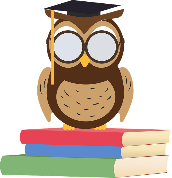 Obowiązuje od dnia 27 stycznia 2020r.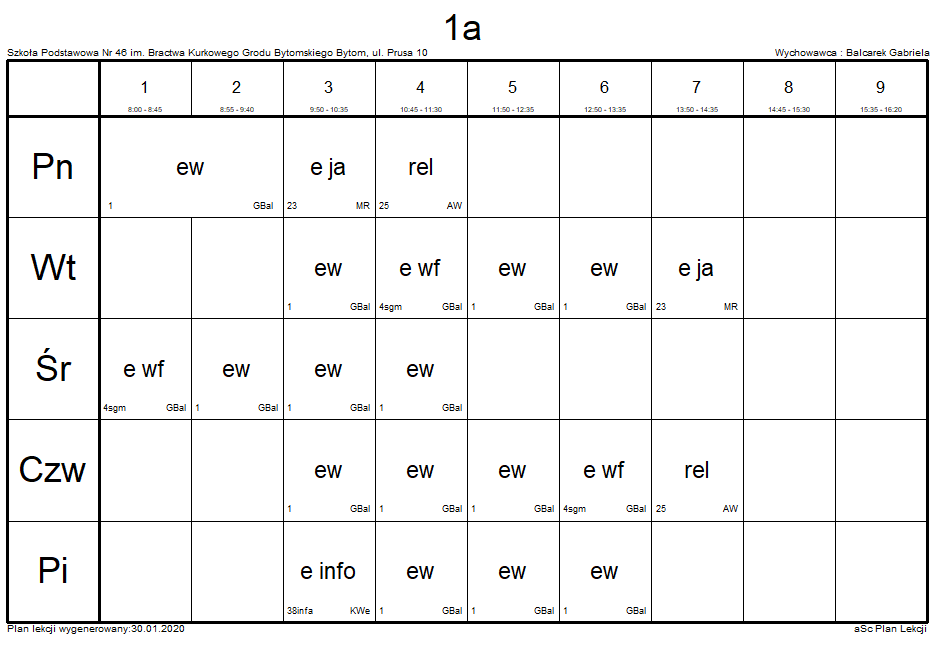 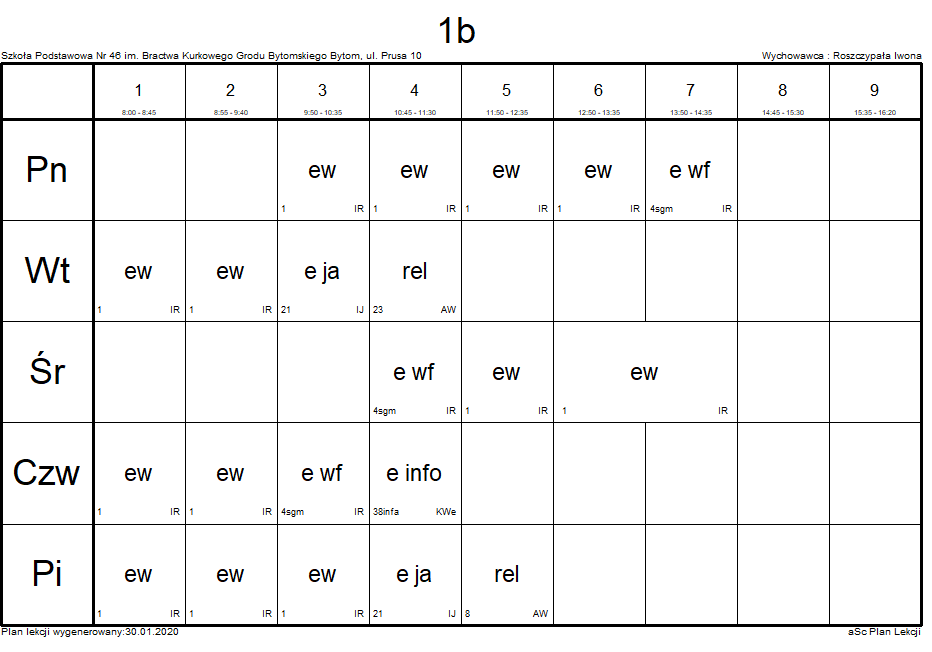 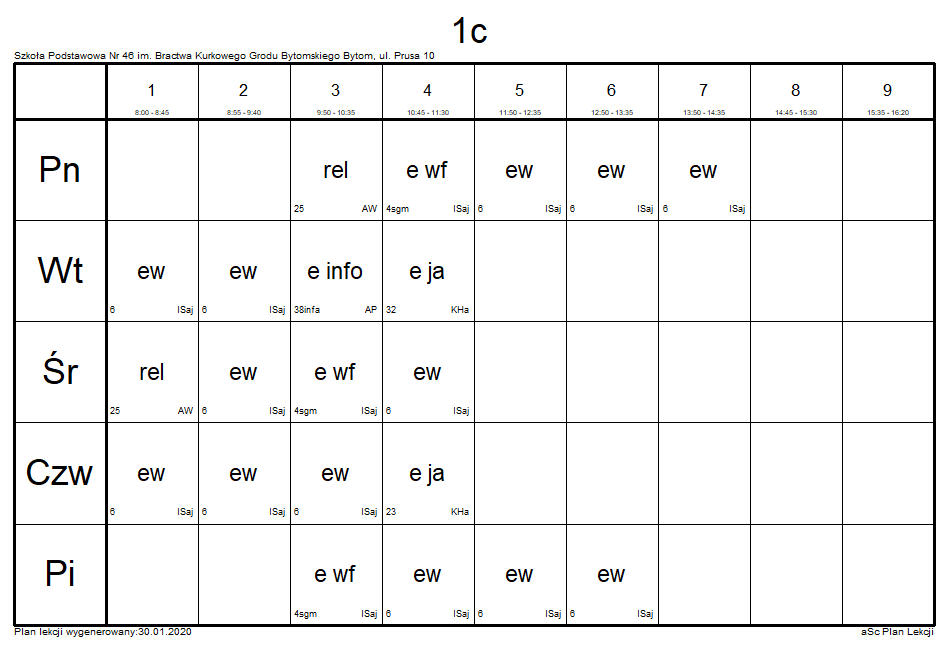 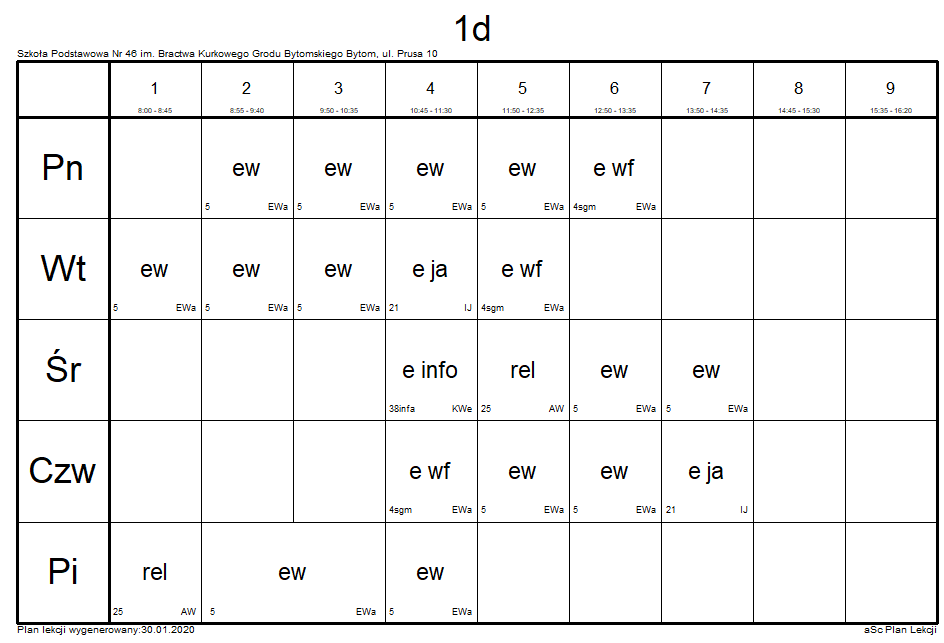 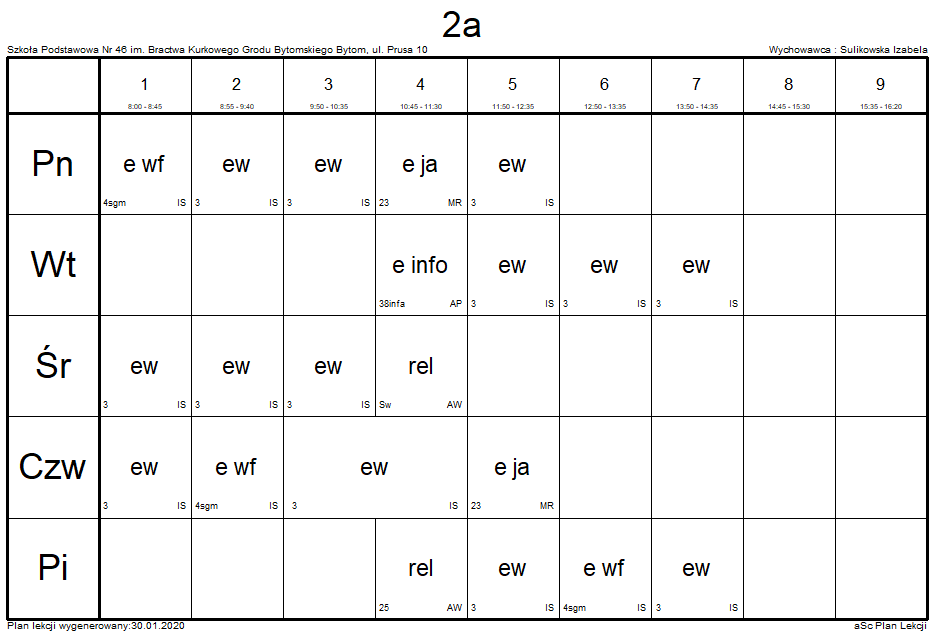 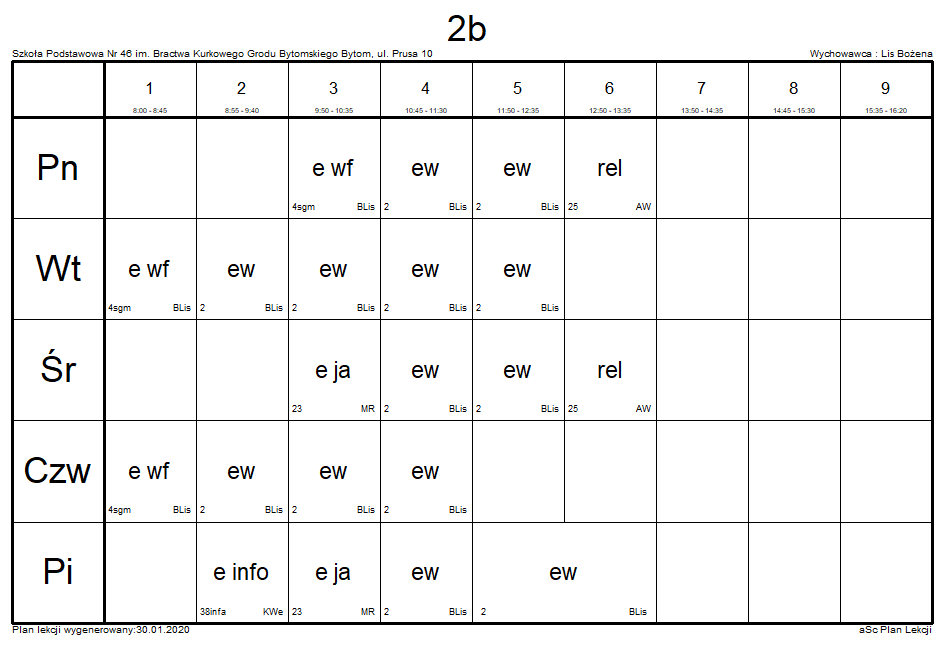 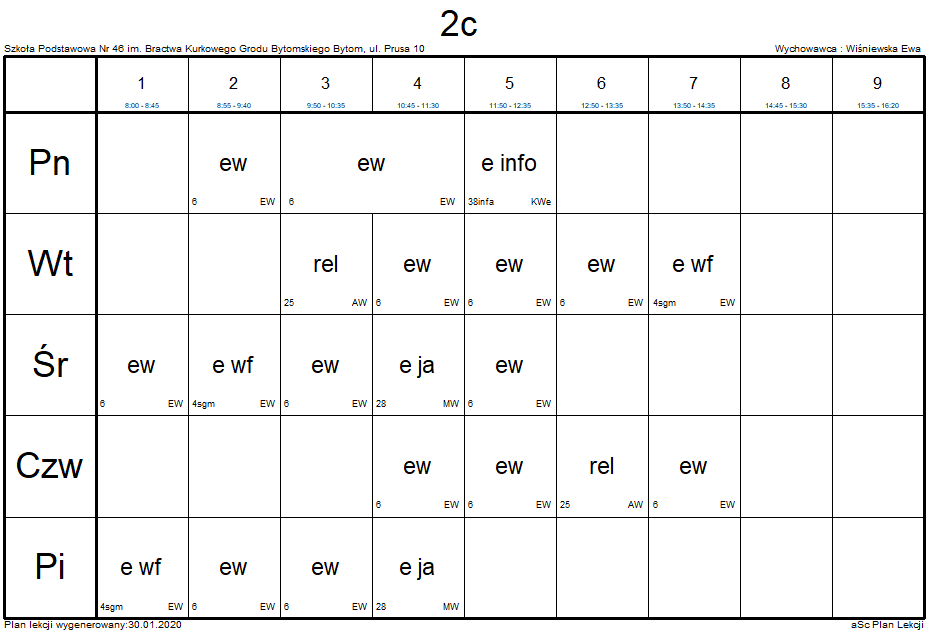 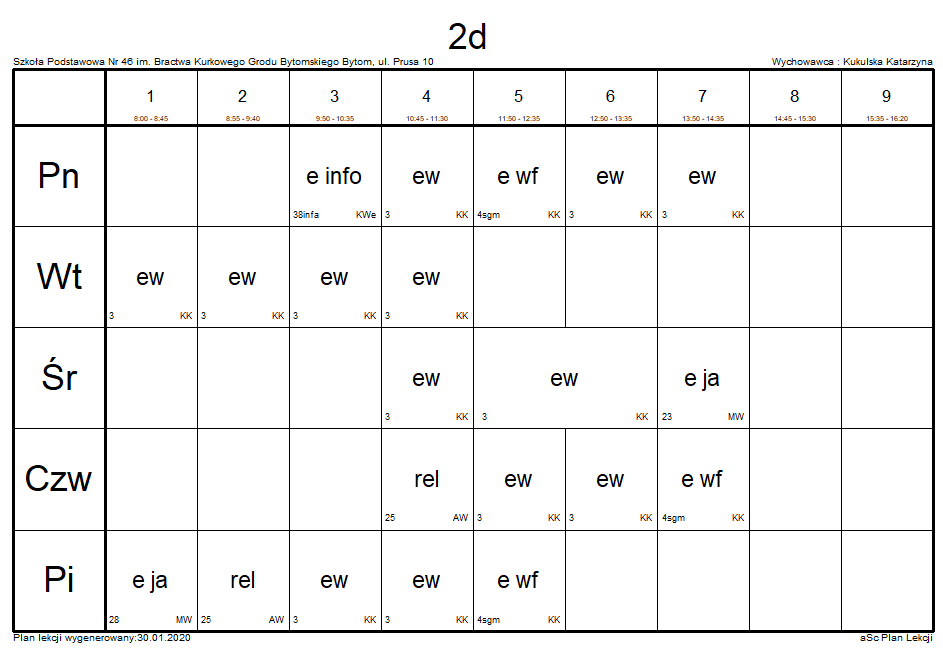 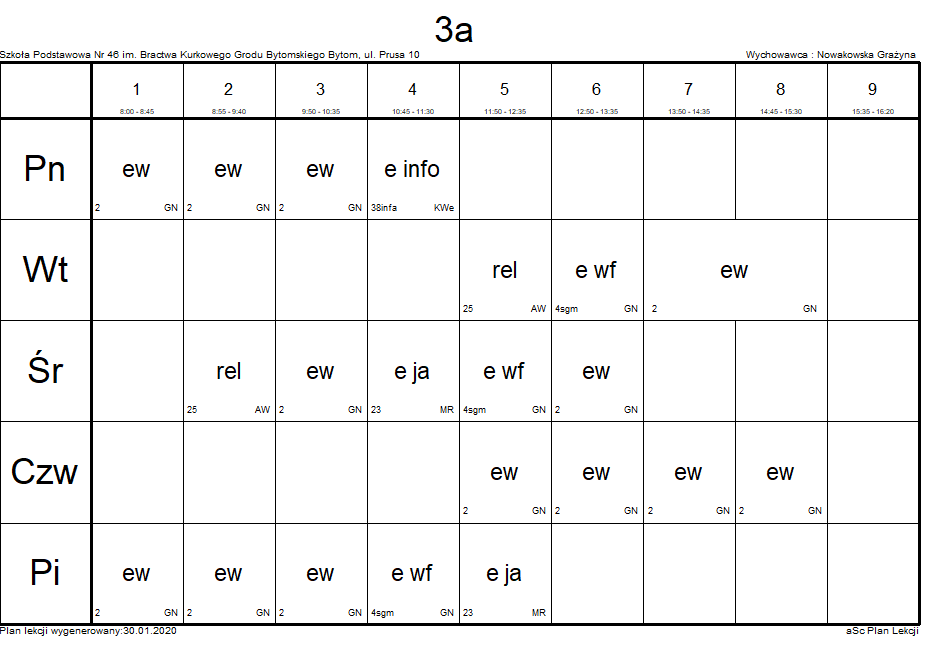 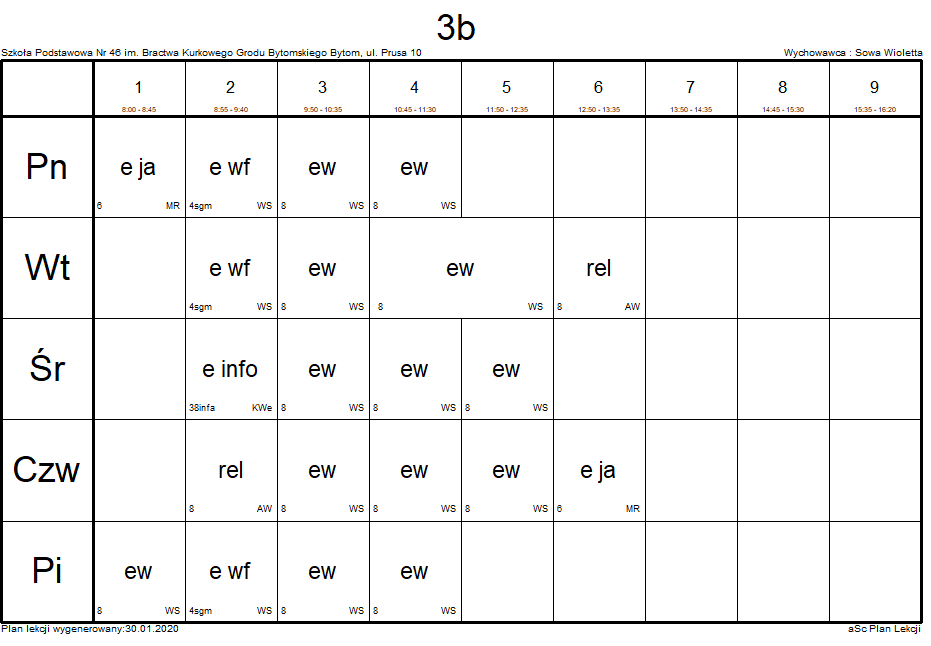 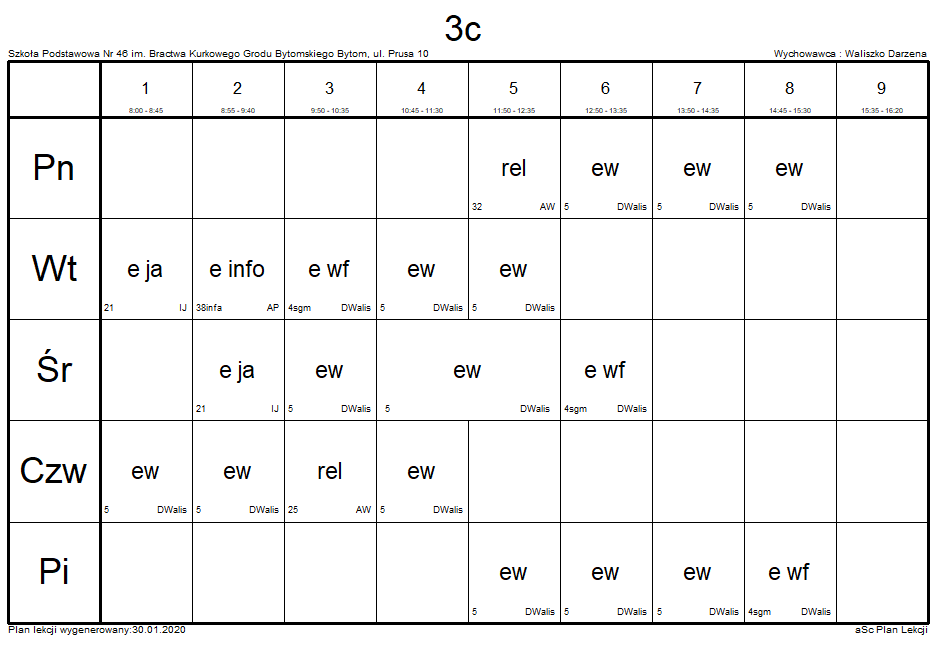 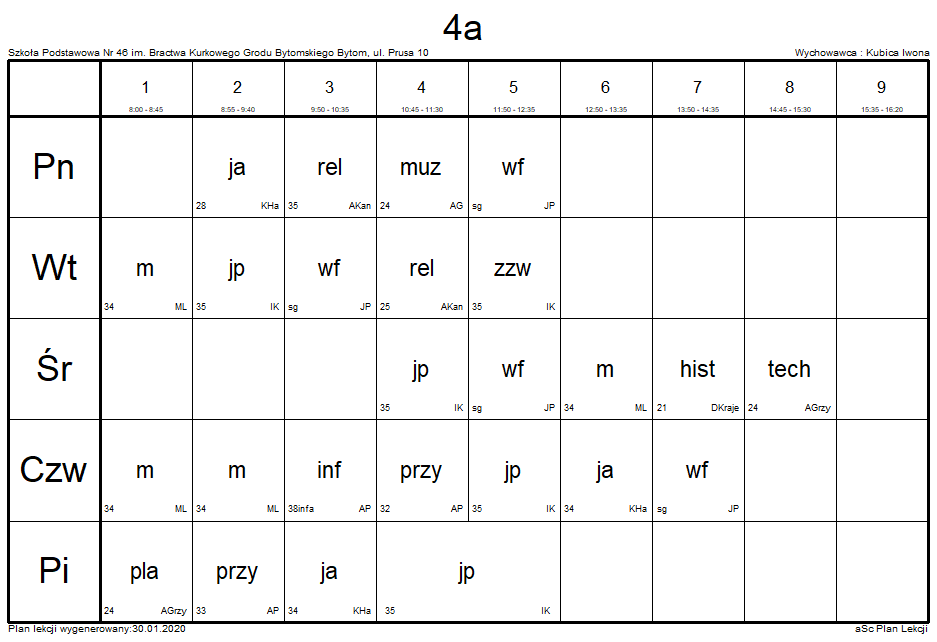 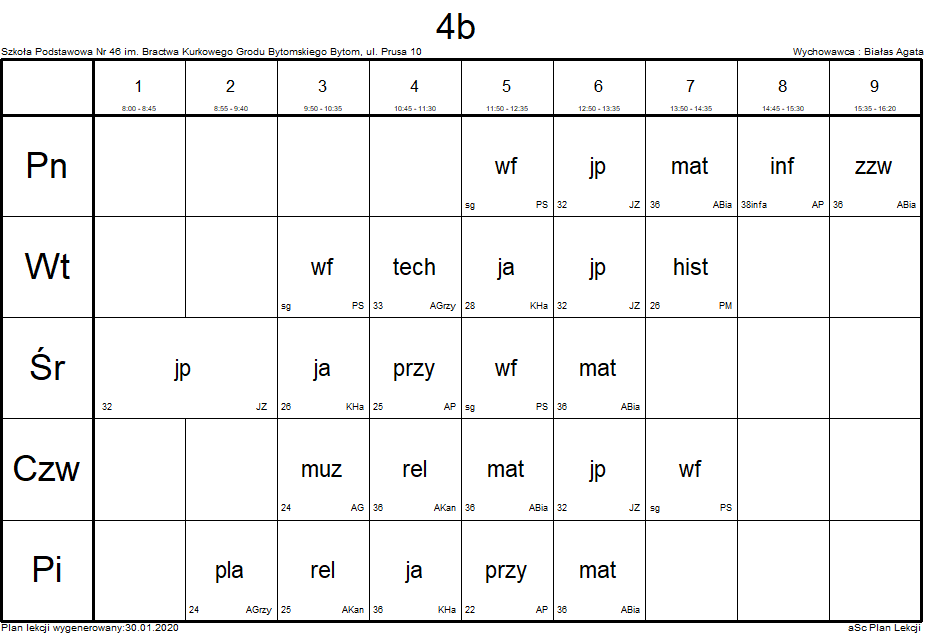 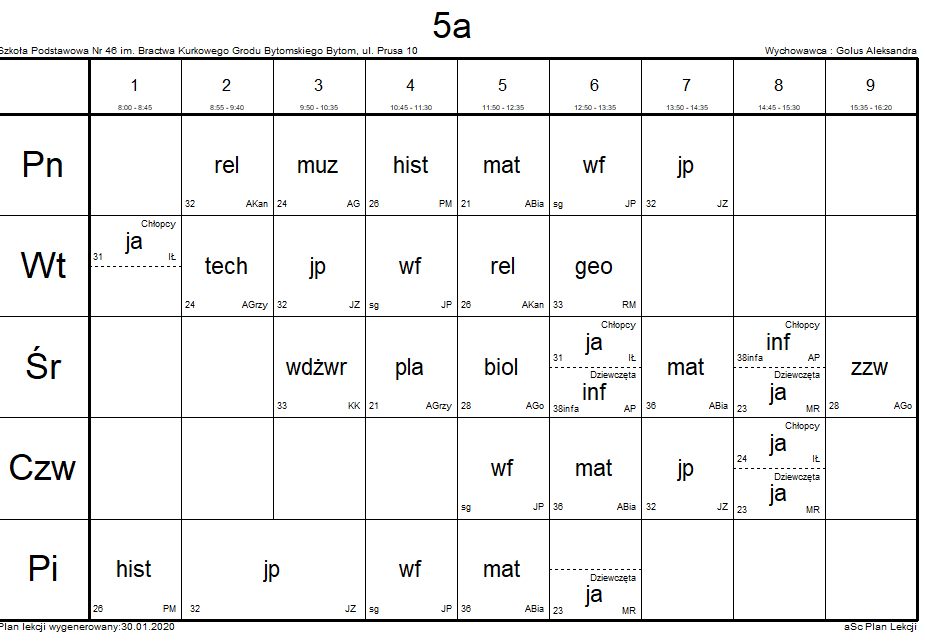 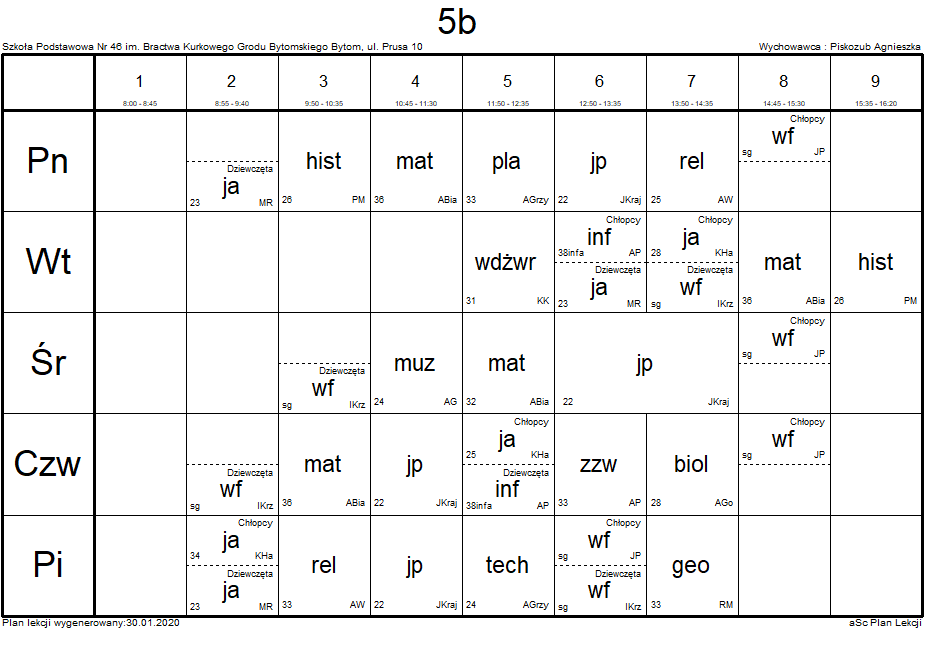 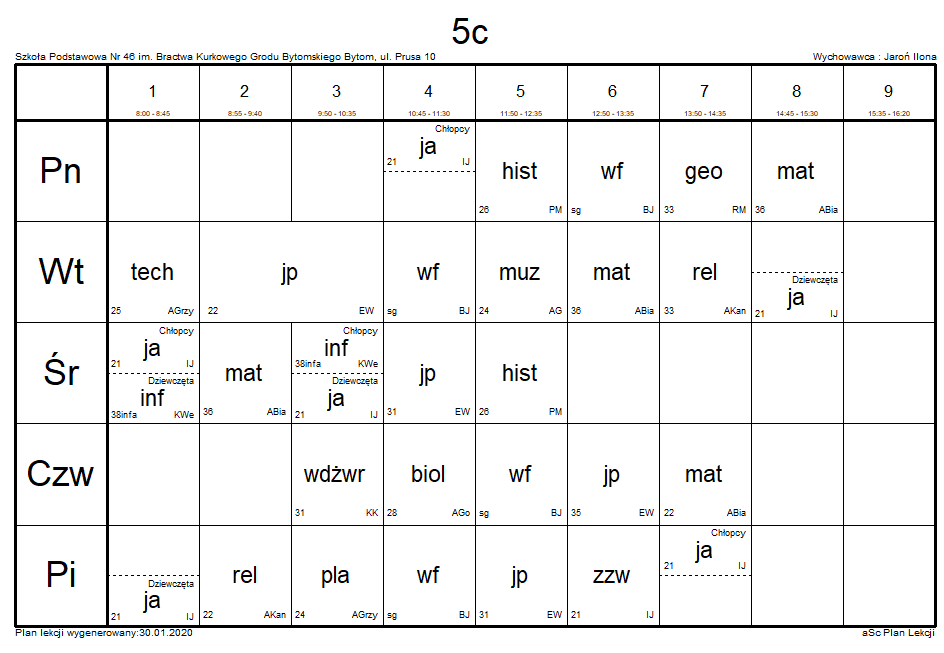 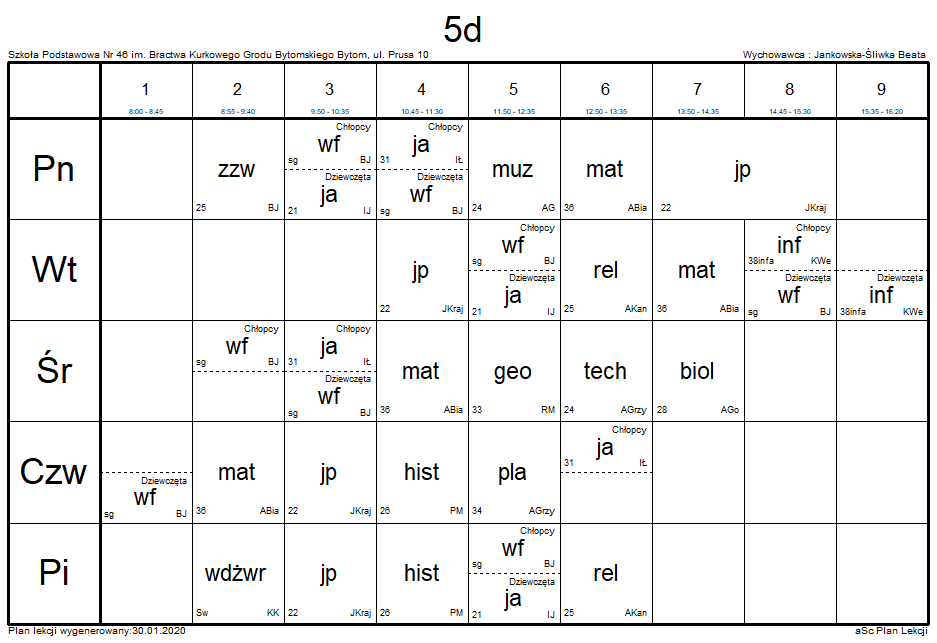 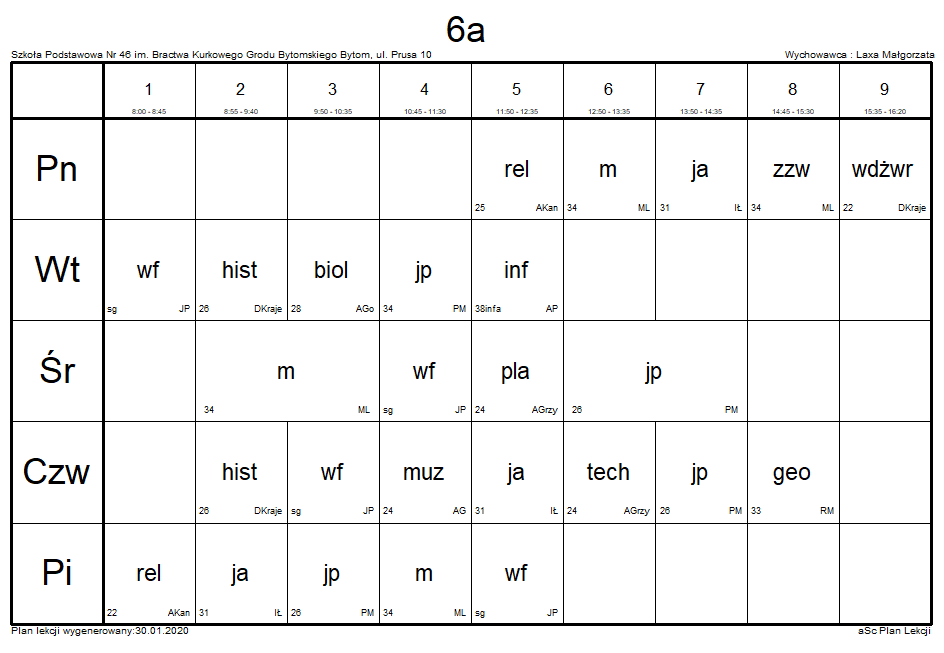 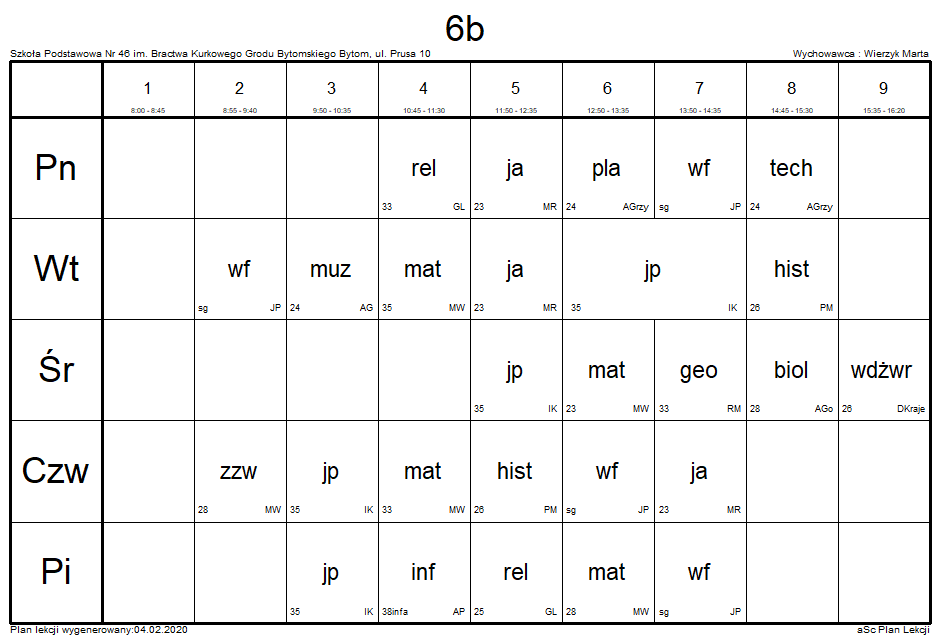 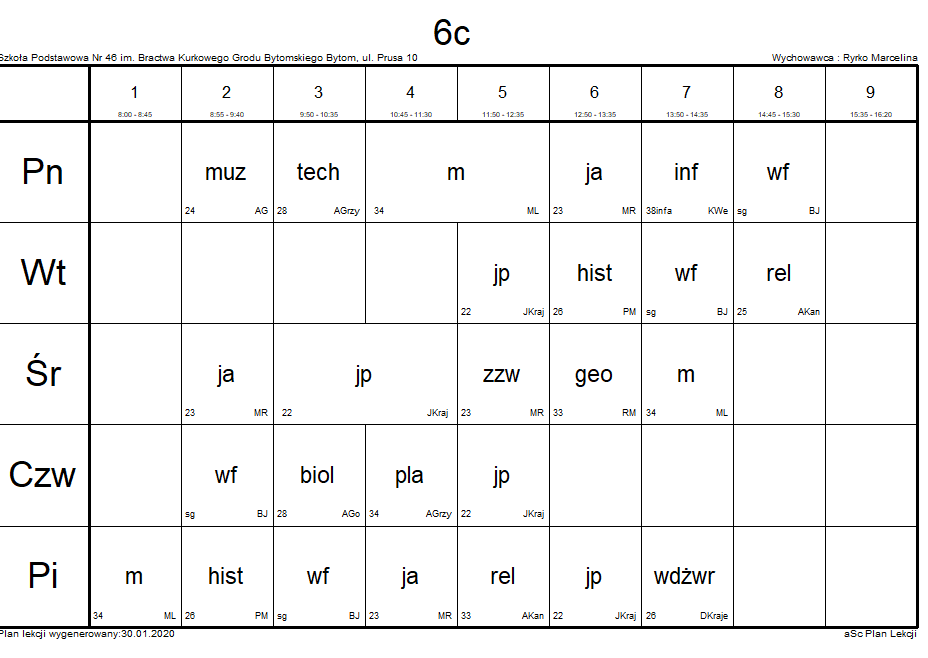 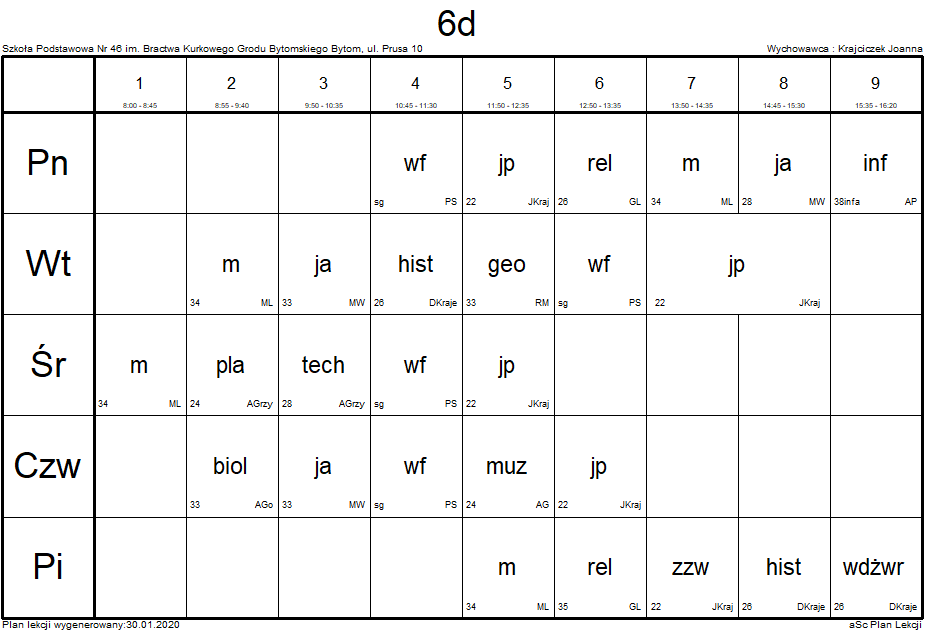 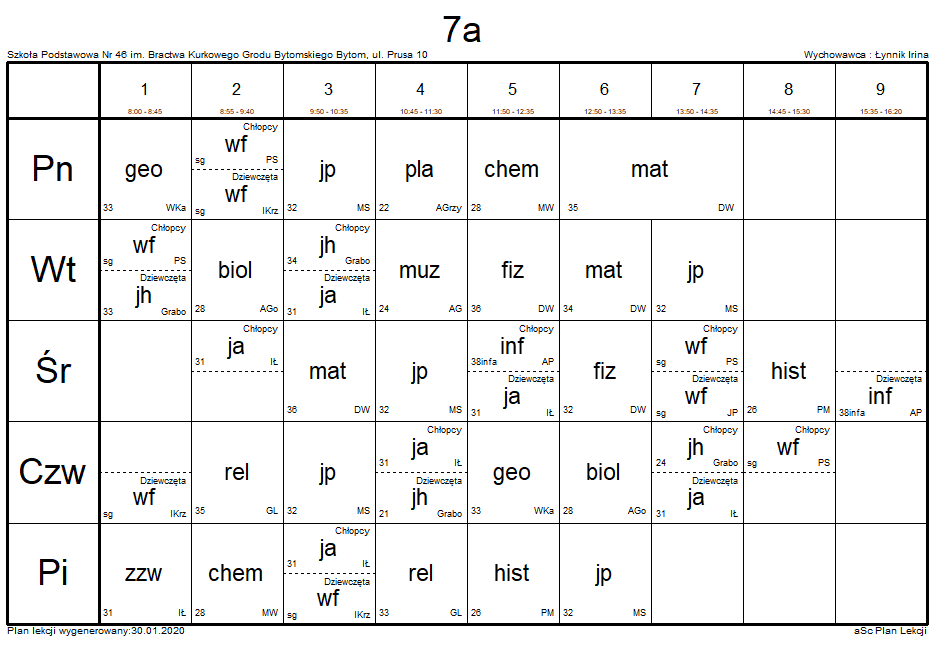 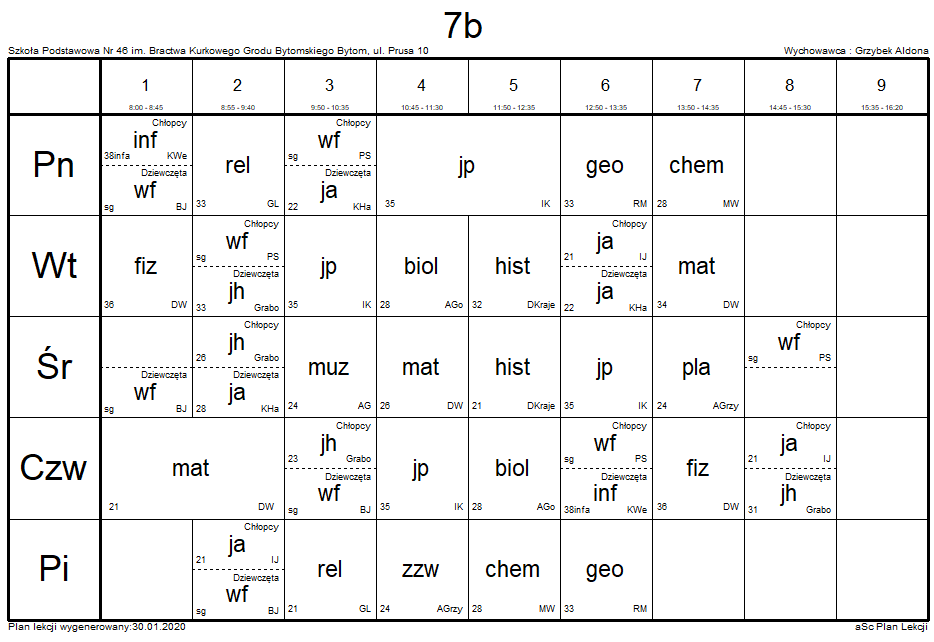 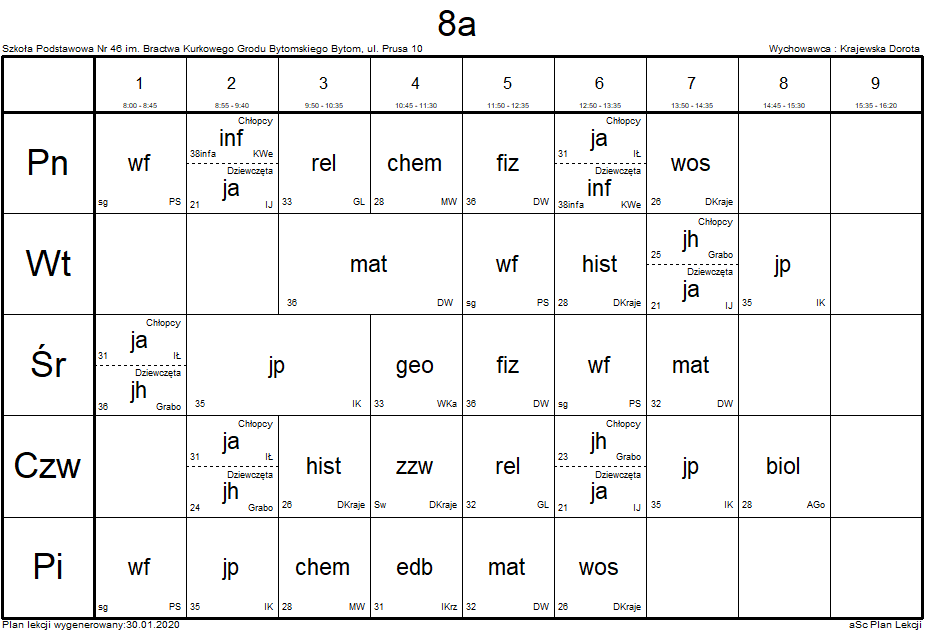 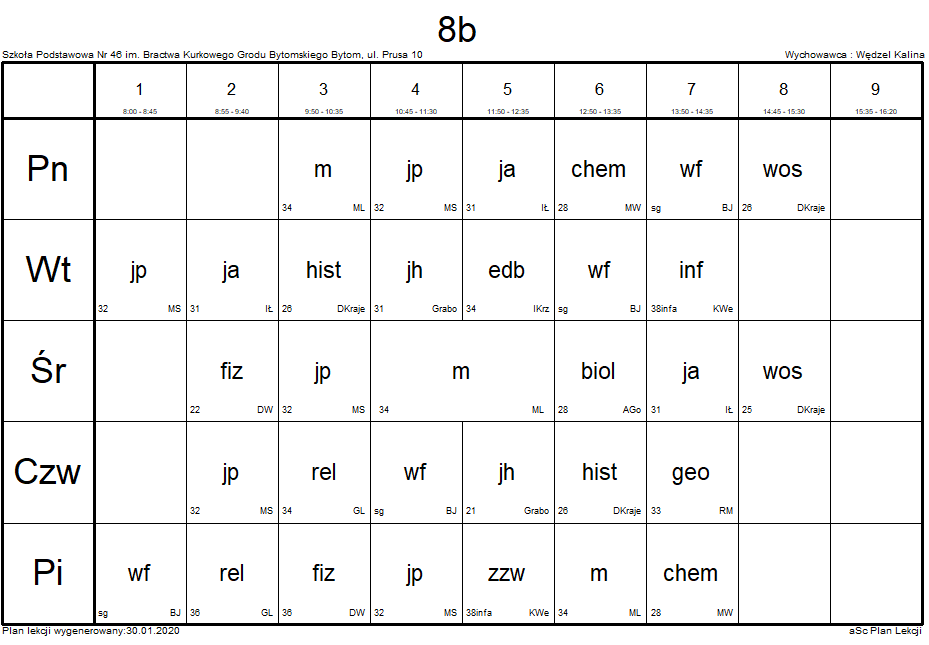 